CALENDARIO DE REGISTRO DE NUEVAS IDEAS Y DEFENSA DE PROYECTOSJUNIO 2022ALUMNOS DE LOS CICLOS DE 2º DE AGENCIAS DE VIAJES Y GESTIÓN DE EVENTOS Y DE 2º DE GUÍA, INFORMACIÓN Y ASISTENCIAS TURÍSTICAS QUE CURSAN EL MÓDULO DE PROYECTO La entrega del proyecto se realizará en formato digital el día 6 de junio y en formato físico el día de la presentación.La hora máxima de entrega del proyecto será las 14:30 del día 6 de junio. La hora máxima para la entrega del material a utilizar en la defensa será las 9:00 del día 13 de junio. Los alumnos deberán ponerse en contacto con sus tutoras colectivas bien a través del correo electrónico o personalmente durante la hora semanal de tutoría de proyecto:Tutora Guía, Información y Asistencias Turísticas: Marta Mª Díaz de la Noval Díaz martamdd@educastur.orgTutora Agencias de Viajes y Gestión de Eventos: Dunia Palencia García  duniapg@educastur.orgFdo. Jefatura de Estudios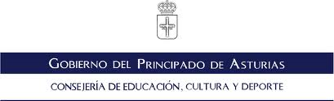 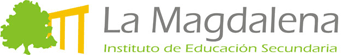 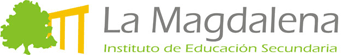 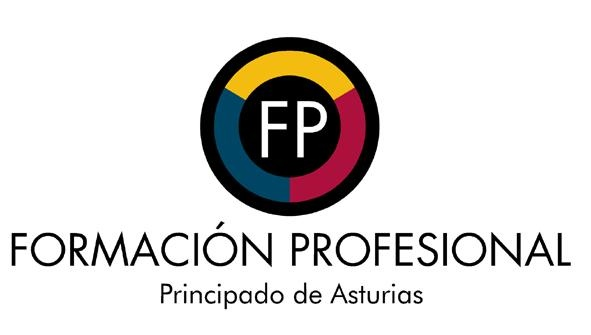 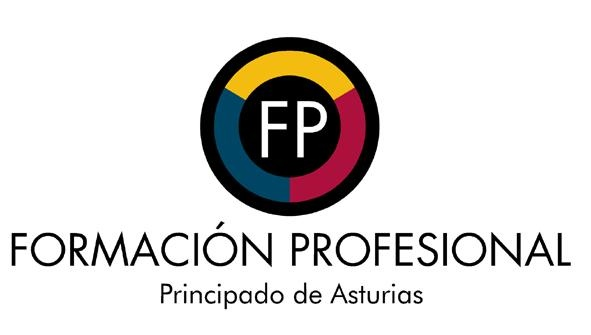 MÓDULO DE PROYECTOCONVOCATORIA ORDINARIA JUNIO 2022MÓDULO DE PROYECTOCONVOCATORIA ORDINARIA JUNIO 2022CURSO 2021-2022CURSO 2021-2022PRESENTACIÓN DE IDEA DE PROYECTO (por email a la tutora colectiva de proyecto)Lunes 7 de FEBREROPUBLICACIÓN ACTA PROVISIONAL APTOS/NO APTOS Martes 15 de FEBREROPLAZO DE RECTIFICACIÓN PARA LOS NO APTOSHASTA el viernes 11 de MARZOPUBLICACIÓN ACTA DEFINITIVA                                                     Martes 15 de MARZOREGISTRO DE IDEAS EN SECRETARÍAMartes 5 y miércoles 6 de ABRILENTREGA DE PROYECTO (por correo electrónico a las tutoras individual y colectiva)Lunes 6 de JUNIO (antes de las 14:30 horas)DEFENSA DE PROYECTOSDel lunes 13 al martes 21 de JUNIO(Entrega del PowerPoint y de la documentación a utilizar en la defensa por correo electrónico, lunes 13 de junio antes de las 9:00 horas)